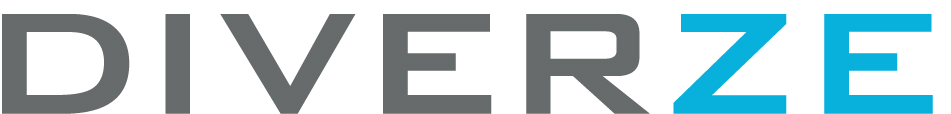 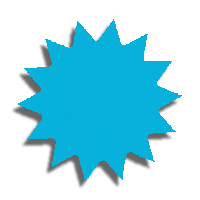 NaamWoonplaatsLeeftijdFredAmsterdam35FunctieZelfstandig CV-monteur / Loodgieter OpleidingAssistentenopleiding AKA-Techniek niveau 1Monteur Werktuigkundige Installaties niveau 2Certificaat Vaillant EcoTecCertificaat Nefit Trendline HRCErvaringJarenlange werkervaring opgedaan in de installatietechniek als CV-monteur. O.a. werkzaam geweest voor:Van der Sluis RenovatiESROG. van Dam InstallatiegroepVan Panhuis InstallatietechniekToekomst TechniekBuilding ServicesBos InstallatiewerkenDrenth InstallatietechniekBreedveld & SchröderTolboom (Leusden)BremanB van ErveProjecten o.a. langdurig:Utrecht renovatie woningbouw badkamers, toiletten, keukens, etc.Woningbouw renovatie in Nijkerk: badkamers, toiletten, sanitair, keukens, etc.Assen utiliteitsbouw 30.000m2 W-installatieComplete W-Installatie utiliteit VenloUtiliteit, nieuwbouw project Koninklijke Saan, complete CV-installatieRenovatie LG en CV appartementen in AmsterdamRenovatie woningen Utrecht dunwandig CV voor Bos InstallatiewerkenRenovatie oude ING gebouw in AmsterdamWoningbouw / Appartementen, project loden leidingen vervangen in kruipruimte in Amsterdam-NoordHeeft gewerkt in de renovatie en nieuwbouw, ook veel in de service en storing/onderhoud gezeten van cv ketels, dit voor verschillende woningcorporaties. Werkzaamheden hier bestonden voornamelijk uit:Complete Cv-installatiesLoden leidingen vervangen in kruipruimte in Amsterdam-NoordPlaatsen van verwarmingsketelsService en onderhoud aan ketels     Storing en onderhoudTekening lezenSanitairGasHWAPluviaStamleidingenRioolCv installatiesDunwandig KetelsKunststof leidingenMV (mechanische ventilatie)KoelunitsBetrouwbare harde werker, werkt goed zelfstandig als in een teamverband!Overig  Rijbewijs          	 Vervoer         Handgereedschap